АДМИНИСТРАЦИЯ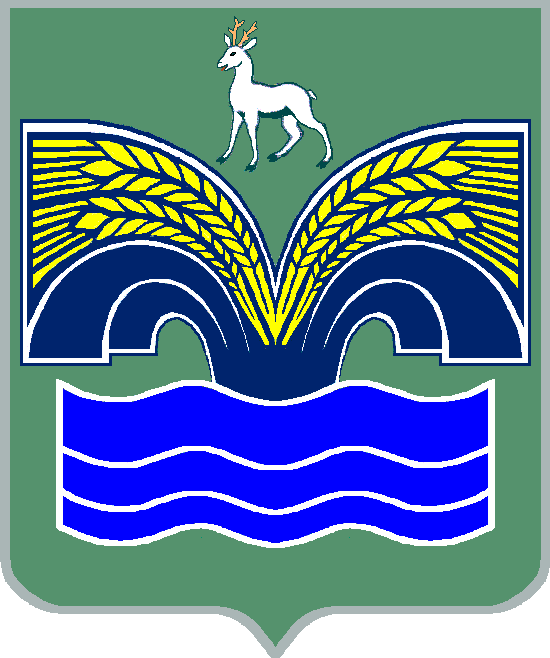 СЕЛЬСКОГО ПОСЕЛЕНИЯ Большая каменкаМУНИЦИПАЛЬНОГО РАЙОНА КрасноярскийСАМАРСКОЙ ОБЛАСТИПОСТАНОВЛЕНИЕот  24 ноября  2022 года  № 69О внесении изменений в Постановление администрации сельского поселения Большая Каменка муниципального района Красноярский Самарской области от 02 ноября №  57 «О передаче имущества, находящегося в собственности  сельского поселения Большая Каменка муниципального района Красноярский Самарской области в собственность муниципального района Красноярский Самарской области».           Руководствуясь Федеральным законом  от 06.10.2003 № 131-ФЗ «Об общих принципах организации местного самоуправления в Российской Федерации», пунктом 20 статьи 45 Устава сельского поселения Большая Каменка  муниципального района  Красноярский Самарской области, Решением Собрания представителей  сельского поселения Большая Каменка  муниципального района Красноярский Самарской области от 24 ноября 2022 года №  42                                             ПОСТАНОВЛЯЕТ:        1.Внести изменения в Приложение 1 к Постановлению администрации сельского поселения Большая Каменка муниципального района Красноярский Самарской области от 02 ноября №  57 «О передаче имущества, находящегося в собственности  сельского поселения Большая Каменка муниципального района Красноярский Самарской области в собственность муниципального района Красноярский Самарской области».     2.Приложение  № 1 к Постановлению изложить согласно Приложению № 1  к настоящему Постановлению.         3.Опубликовать настоящее постановление в газете "Красноярский вестник" и на официальном сайте администрации муниципального района Красноярский в информационно-телекоммуникационной сети «Интернет» - http://www.kryaradm.ru в подразделе «Поселения/Большая Каменка».Глава сельского поселенияБольшая Каменка муниципальногорайона КрасноярскийСамарской области						             О.А.Якушев                                                                                                                                                                                                           Приложение № 1                                                                                                                                                                             к  Постановлению   Администрации сельского поселения                                                                                                                                                                                                                                                                                                                                                                  Большая Каменка муниципального района  Красноярский                                                                                                                                                                                    Самарской  области    от 24.11.2022 года № 69                                                                                                                                                                                         Перечень имущества, принимаемого из собственности сельского поселения Большая Каменка муниципального района Красноярский в муниципальную собственность муниципального района Красноярский Самарской областиПеречень имущества, принимаемого из собственности сельского поселения Большая Каменка муниципального района Красноярский в муниципальную собственность муниципального района Красноярский Самарской областиПеречень имущества, принимаемого из собственности сельского поселения Большая Каменка муниципального района Красноярский в муниципальную собственность муниципального района Красноярский Самарской областиПеречень имущества, принимаемого из собственности сельского поселения Большая Каменка муниципального района Красноярский в муниципальную собственность муниципального района Красноярский Самарской областиПеречень имущества, принимаемого из собственности сельского поселения Большая Каменка муниципального района Красноярский в муниципальную собственность муниципального района Красноярский Самарской областиПеречень имущества, принимаемого из собственности сельского поселения Большая Каменка муниципального района Красноярский в муниципальную собственность муниципального района Красноярский Самарской областиПеречень имущества, принимаемого из собственности сельского поселения Большая Каменка муниципального района Красноярский в муниципальную собственность муниципального района Красноярский Самарской областиПеречень имущества, принимаемого из собственности сельского поселения Большая Каменка муниципального района Красноярский в муниципальную собственность муниципального района Красноярский Самарской областиПеречень имущества, принимаемого из собственности сельского поселения Большая Каменка муниципального района Красноярский в муниципальную собственность муниципального района Красноярский Самарской областиПеречень имущества, принимаемого из собственности сельского поселения Большая Каменка муниципального района Красноярский в муниципальную собственность муниципального района Красноярский Самарской областиПеречень имущества, принимаемого из собственности сельского поселения Большая Каменка муниципального района Красноярский в муниципальную собственность муниципального района Красноярский Самарской областиПеречень имущества, принимаемого из собственности сельского поселения Большая Каменка муниципального района Красноярский в муниципальную собственность муниципального района Красноярский Самарской областиПеречень имущества, принимаемого из собственности сельского поселения Большая Каменка муниципального района Красноярский в муниципальную собственность муниципального района Красноярский Самарской областиПеречень имущества, принимаемого из собственности сельского поселения Большая Каменка муниципального района Красноярский в муниципальную собственность муниципального района Красноярский Самарской областиПеречень имущества, принимаемого из собственности сельского поселения Большая Каменка муниципального района Красноярский в муниципальную собственность муниципального района Красноярский Самарской областиПеречень имущества, принимаемого из собственности сельского поселения Большая Каменка муниципального района Красноярский в муниципальную собственность муниципального района Красноярский Самарской областиПеречень имущества, принимаемого из собственности сельского поселения Большая Каменка муниципального района Красноярский в муниципальную собственность муниципального района Красноярский Самарской областиПеречень имущества, принимаемого из собственности сельского поселения Большая Каменка муниципального района Красноярский в муниципальную собственность муниципального района Красноярский Самарской области№ п/пНаименованиеАдресГод вводаДата постановки на балансБалансовая стоимость (руб.)Амортизация (руб.)Остаточная стоимость (руб.)Наличие паспорта1Водопроводные сетиСамарская область, Красноярский район, с. Большая Каменка,  ул. Центральная, Полевая, Молодежная, Луговая, Батаева, Сухолиния, Лесная198831.12.2008  5 307 068,00        5 307 068,00   0,00Да2ВодокачкаСамарская область, Красноярский район, с. Большая Каменка196031.12.2008       10 800,00             10 800,00   0,00ДаИТОГОИТОГОИТОГОИТОГОИТОГО  5 317 868,00        5 317 868,00   0,00